1. ŞƏXSİ MƏLUMAT Soyadı, adı, atasının adı:Abdullayev Emin Munis oğlu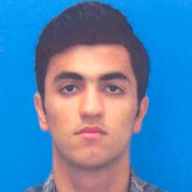 Doğum yeri və tarixi:Bakı. 20.09.1997Yaşayış ünvanı:M.Abbasov 10. Mənzil 6/7Vətəndaşlığı:AzərbaycanlıAilə vəziyyəti:SubayHərbi vəzifəsi:ƏsgərƏsgər2. ƏLAQƏ2. ƏLAQƏ2. ƏLAQƏTelefon / telephoneTelefon / telephoneElektron poçt ünvanıE-mailev / homemobil / cellElektron poçt ünvanıE-mail0552834010Uraqan.ea@gmail.com3. TƏHSİL / EDUCATION3. TƏHSİL / EDUCATION3. TƏHSİL / EDUCATION3. TƏHSİL / EDUCATIONOrta təhsil məktəbi / gimnaziya / lisey №210№62 Məktəb-liseyiOrta təhsil məktəbi / gimnaziya / lisey №210№62 Məktəb-liseyiRayon : Nizami rayonuRayon : Nizami rayonuOrta ixtisas müəssisəsinin adı Fakültə / İxtisasQəbul olduğu ilDərəcə Bakı Neft-Energetika kollecininNeft və qazın emalı
2012Sub-bakalavr.
4. KOMPÜTER BİLİYİ / COMPUTER SKILLS4. KOMPÜTER BİLİYİ / COMPUTER SKILLSAvadanlıq və proqram təminatıMicrosoft Office ExcelXMicrosoft Office WordXMicrosoft PowerPointXAdobe PhotoshopXAdobe IllustratorCorel Draw5. DİL BİLİYİ / LANGUAGE5. DİL BİLİYİ / LANGUAGE5. DİL BİLİYİ / LANGUAGE5. DİL BİLİYİ / LANGUAGE5. DİL BİLİYİ / LANGUAGE5. DİL BİLİYİ / LANGUAGE5. DİL BİLİYİ / LANGUAGE5. DİL BİLİYİ / LANGUAGE5. DİL BİLİYİ / LANGUAGE5. DİL BİLİYİ / LANGUAGEDillərLanguagesDanışmaqSpeakingDanışmaqSpeakingDanışmaqSpeakingOxumaq/YazmaqReading/WritingOxumaq/YazmaqReading/WritingOxumaq/YazmaqReading/WritingBaşa düşməkListeningBaşa düşməkListeningBaşa düşməkListeningDillərLanguagesBilik səviyyəsiBilik səviyyəsiBilik səviyyəsiBilik səviyyəsiBilik səviyyəsiBilik səviyyəsiBilik səviyyəsiBilik səviyyəsiBilik səviyyəsiDillərLanguagesƏlaYaxşıZəifƏlaYaxşıZəifƏlaYaxşıZəifAzərbaycanXXXTürkXXXİngilisXXXRusXXXİŞ YERİNİN ADIWORK EXPERIENCEVƏZIFƏ/GÜNDƏLIK VƏZIFƏ  ÖHDƏLIKLƏRIVƏZIFƏ/GÜNDƏLIK VƏZIFƏ  ÖHDƏLIKLƏRIAffa (Azərbaycan Futbol Federasiyaları Asosasiyası)Fuftol hakimi – Futbol Oyununun idarə edilməsiFuftol hakimi – Futbol Oyununun idarə edilməsiHədəf kurslarıSosial işçi – Şagirdlərlə ünsiyyət və problemləri ilə maraqlanmaqSosial işçi – Şagirdlərlə ünsiyyət və problemləri ilə maraqlanmaqKontinen MMCLift oferatoru. Anbardar – Açar anbarlarına nəzarətLift oferatoru. Anbardar – Açar anbarlarına nəzarətHədəf NəşriyyatıYazıçı7. ÜSTÜN CƏHƏTLƏRİNİZ / ADVANTAGESYazıçılıq. İnsanlarla ünsiyyət mütəxəssisi. Yaradıcılıq. Məsuliyyət. Ambisional. 